

www.pointminor.ca 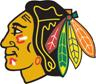 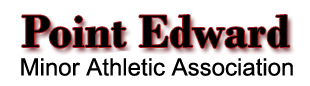 October 24th, 2018 PEMAA Meeting MinutesPresent:  Liz, Lori, Jane, Scott, Rob, Ben, Lynz, Steve, StephRegrets: Jen7:04pm startApproval of last meeting minutes deferred to next meeting as they were not available by start of meeting.Treasurer ReportNo formal report as we are in between Treasurers at this timeTara is willing to train Lynz, they will connect and choose a date Our financial situation remains favourable$4620 was earned this summer in Meat Raffles, the lottery report was submitted to the city of Sarnia for review and approval.Bingo Budget – The City has a new employee in this role.  We are awaiting word our budget was approved, in the meantime, bingos continue as per normal.As per our unanimous Board decision, Tara and Liz met with Scotia Bank to purchase $80,000 in GIC.  This decision was made to ensure we have reserves/contingency to deal with unexpected costs (such as rebranding, purchasing ice elsewhere if our arena was out of commission etc.)Scotia Bank is still waiting on the credit card for PEMAA, it will be helpful for tournament registration.Lynz asked if Suncor money left over from last year $200 could be applied to tournament this year. Following discussion, it was decided against as the money was for players from last year.HockeyRosters-Tyke-Midget approved with the exception of Novice (Spelling error on bench person being corrected)Tyke – 20 games scheduled last night.Tyke – 1 roster for 2 teams – Deb approved our original roster however, our Statistician who does the match ups (Joe Arts) needs 2 separate rosters (2 nine player teams)Travel Permits – Jane sent out travel permit chart for Coaches to use while requesting permits.Game cancellations have dropped off a lot thankfully.EquipmentRob – Micor closing out sale happening.  We owe them $800 for hockey tape and laces, Kevin apparently didn’t order but now he has called and said he has them.  Seems off so Rob has been advised to deal directly through Micor to ensure there is no risk of double billing.Green Jerseys – Rob will contact Steph about assisting with design/choice.  We will try for Face Off timeframe if it works out.Order Pins for Silverstick – Planet stitch maybe able to do $1 each. Steph to look into pins.New BusinessOath of Confidentiality – signed for the year for each Board Member.  Have Ben, Steph and Jen sign at next meeting as they were not at this meeting.Face Off for Mental Health – Reps from Associations had a great last meeting.  Press release scheduled for the end of October.  Toques available for purchase $18.  PEMAA will again run the campaign the month of November.  Many of our teams have tournaments and away games so in order for every team to have a home game, we will stick with the month long awareness.Each player will get a pin and sticker from SCCYS.  The younger divisions will have a colouring contest and design a jersey contest which Steph Dunlop has offered to coordinate. Gender talk needs to be done by November 15, 2018 for each team (in order to be in compliance with OMHA and Hockey Canada).  Lori offered to set up a tv and Ipad for the teams if needed.Spirit Wear – Lori was in contact with Planet Stitch and they will be on site at the arena Saturday Oct. 27th from 4:30-7:30pmElectronic Game Sheet – This transition has been going well.  Coaches are liking the convenience and our time keepers have adjusted nicely.  It has been working with very few glitches.  Unreliable wifi being the main glitch. When rosters are all approved, some issues will automatically be resolved.Dressing Room Concern – IN CAMERA DISCUSSIONTournament Updates – Tyke and Peewee are the only tournies set so far.Spirit Day is set for December 15thAGM – Decided on the month of April for AGM.  Looking at the last part of the month.  We will check with Stoke about availability April 27th or 28th.  The date will be posted on our website.Next meeting scheduled for Monday, November 26, 2018, 6pm at Stokes.Meeting adjourned at 8:22pmMinutes completed by: Lori  (in Jen’s absence)